The Commonwealth of MassachusettsExecutive Office of Health and Human ServicesDepartment of Public HealthBureau of Environmental HealthCommunity Sanitation Program67 Forest Street, Suite # 100Marlborough, MA 01752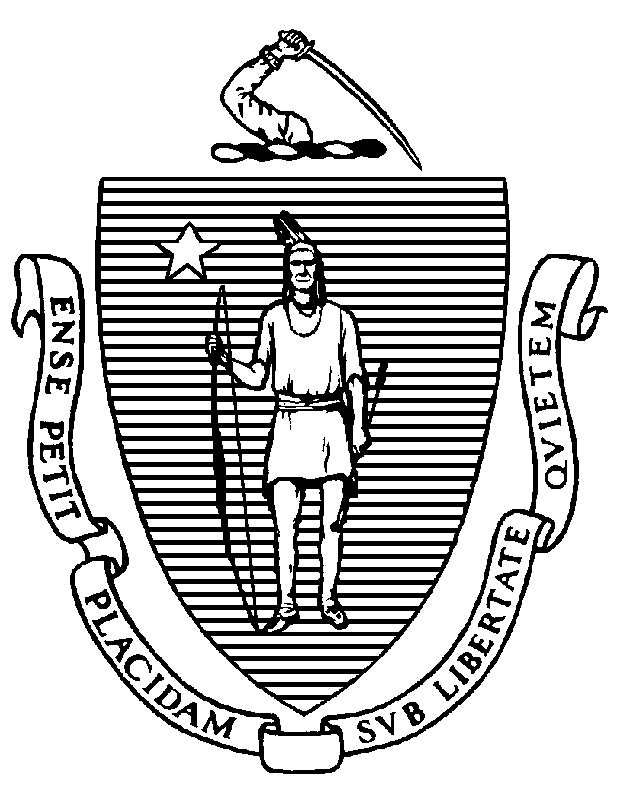 October 21, 2022Joann Lynds, SuperintendentMCI Concord965 Elm StreetP.O. Box 9106Concord, MA 01742		(electronic copy)Re: Facility Inspection - Northeastern Correctional Center, ConcordDear Superintendent Lynds:In accordance with M.G.L. c. 111, §§ 5, 20, and 21, as well as Massachusetts Department of Public Health (Department) Regulations 105 CMR 451.000: Minimum Health and Sanitation Standards and Inspection Procedures for Correctional Facilities; 105 CMR 480.000: Storage and Disposal of Infectious or Physically Dangerous Medical or Biological Waste (State Sanitary Code, Chapter VIII); 105 CMR 590.000: Minimum Sanitation Standards for Food Establishments (State Sanitary Code Chapter X); the 2013 Food Code; 105 CMR 500.000 Good Manufacturing Practices for Food; and          105 CMR 205.000 Minimum Standards Governing Medical Records and the Conduct of Physical Examinations in Correctional Facilities; the Department’s Community Sanitation Program (CSP) conducted an inspection of the Northeastern Correctional Center on September 29, 2022 accompanied by Sergeant Marlon Medero, Environmental Health and Safety Officer. Violations noted during the inspection are listed below including 146 repeat violations.The Department has become aware that the facility does not have a valid Certificate of Occupancy from the State Building Inspector due to the severity of the violations that exist in the basement of the Farm Dorm. The showers located above the basement have been periodically leaking creating water damage down into the basement of the building, this has been cited on previous DPH inspection reports when it was actively leaking. The CSP has received plans of correction from your facility outlining your intent to repair the violations, however the violations remain uncorrected. The Department is concerned for the health and safety of both inmates and staff in this building, and would like to see the violations corrected.Should you have any questions, please don’t hesitate to contact me.								Sincerely,					Kelli Poulin					Environmental Health Inspector, CSP, BEHcc: 	Margret R. Cooke, Commissioner, DPHNalina Narain, Director, BEH	Steven Hughes, Director, CSP, BEHMarylou Sudders, Secretary, Executive Office of Health and Human Services 		(electronic copy)	Carol A. Mici, Commissioner, DOC   							(electronic copy)Terrence Reidy, Secretary, EOPSS							(electronic copy)Timothy Gotovich, Director, Policy Development and Compliance Unit 			(electronic copy)	Marlon Medero, EHSO  								(electronic copy)Melanie Dineen, Public Health Director, Concord Board of Health			(electronic copy)	Clerk, Massachusetts House of Representatives						(electronic copy)	Clerk, Massachusetts Senate								(electronic copy)HEALTH AND SAFETY VIOLATIONS(* indicates conditions documented on previous inspection reports)GRALTON HALLEntrance105 CMR 451.353*	Interior Maintenance: Floor tiles damaged105 CMR 451.350	Structural Maintenance: Bottom of door frame rottedLobby	No Violations NotedControl105 CMR 451.353*	Interior Maintenance: Ceiling paint damagedLibrary105 CMR 451.353*	Interior Maintenance: Wall vent dustyZoom Room	No Violations NotedRecordsUnable to Inspect – LockedPre Release OfficeUnable to Inspect – LockedDay Room 105 CMR 451.200*	Food Storage, Preparation and Service: Food storage not in compliance with 	105 CMR 590.000, interior and exterior of ice machine dirtyWEST UPFemale Staff Bathroom105 CMR 451.123*	Maintenance: Ceiling vent dustyInmate Bathroom105 CMR 451.123*	Maintenance: Floor surface damaged in shower # 3 and 4105 CMR 451.123	Maintenance: Floor surface damaged in shower # 1 and 2105 CMR 451.123*	Maintenance: Tile damaged outside of shower # 2 and 4105 CMR 451.123*	Maintenance: Two lights out105 CMR 451.130*	Plumbing: Plumbing not maintained in good repair, urinal # 1 out-of-order 105 CMR 451.130	Plumbing: Plumbing not maintained in good repair, shower # 2 out-of-order105 CMR 451.124	Water Supply: Insufficient hot and cold water supply in quantity and pressure at handwash sink # 1105 CMR 451.130*	Hot Water: Shower water temperature recorded at 1350F in shower # 4Cells105 CMR 451.350*	Structural Maintenance: Window cracked in cell # 141Hallway	No Violations NotedCPO Office # 152	No Violations NotedWEST DOWNHallway105 CMR 451.200	Food Storage, Preparation and Service: Food preparation not in compliance with           105 CMR 590.000, interior of microwave oven dirty105 CMR 451.124	Water Supply: Insufficient water supply in quantity and pressure at water fountainMale Staff Bathroom	No Violations NotedInmate Bathroom105 CMR 451.123	Maintenance: Light shield damaged105 CMR 451.123*	Maintenance: Ceiling access panel missing in shower # 3105 CMR 451.123	Maintenance: Ceiling access panel missing in shower # 2105 CMR 451.123*	Maintenance: Wall tiles damaged outside of showers105 CMR 451.123	Maintenance: Wall tile grout deteriorating outside of showers105 CMR 451.123*	Maintenance: Floor damaged in shower # 1-4105 CMR 451.123	Maintenance: Drain flies observed in shower # 2 and 4105 CMR 451.123	Maintenance: Dead drain flies observed on ceiling in shower area105 CMR 451.123	Maintenance: Soap scum on walls in shower # 1-4105 CMR 451.123	Maintenance: Soap scum on floor in shower # 1-4105 CMR 451.123	Maintenance: Soap scum on curtain in shower # 1 and 2105 CMR 451.130*	Plumbing: Plumbing not maintained in good repair, shower # 3 out-of-orderUnion Office # 114105 CMR 451.353*	Interior Maintenance: Ceiling paint damagedCells105 CMR 451.350*	Structural Maintenance: Window damaged in cell # 124105 CMR 451.353	Interior Maintenance: Floor paint damaged in cell # 124CPO Office # 118	No Violations NotedEAST UPHallway105 CMR 451.130*	Plumbing: Plumbing not maintained in good repair, water fountain out-of-order105 CMR 451.353	Interior Maintenance: Water fountain dirtyMail Room	Unable to Inspect – LockedJanitor’s Closet	No Violations NotedInmate Bathroom105 CMR 451.123*	Maintenance: Floor surface damaged in shower # 1-4105 CMR 451.130*	Hot Water: Shower water temperature recorded at 640F in shower # 3105 CMR 451.123	Maintenance: Mold on walls in shower # 2105 CMR 451.130	Plumbing: Plumbing not maintained in good repair, shower # 2 out-of-orderCells105 CMR 451.353*	Interior Maintenance: Wall near bed damaged in cell # 138105 CMR 451.353	Interior Maintenance: Window shades damaged in cell # 132105 CMR 451.353	Interior Maintenance: Cable box not secured to wall in cell # 139EAST DOWNHallway105 CMR 451.353*		Interior Maintenance: Water fountain dirty 105 CMR 451.353*	Interior Maintenance: Floor tiles damagedJanitor’s Closet105 CMR 451.353*		Interior Maintenance: Floor surface damaged105 CMR 451.130*	Plumbing: Plumbing not maintained in good repair, drain cover missingInmate Bathroom105 CMR 451.123*	Maintenance: Light fixture not working properly, 1 light out105 CMR 451.123	Maintenance: Light shield and bulb missing from light fixture above handwash sink # 1105 CMR 451.123	Maintenance: Ceiling paint damaged105 CMR 451.123	Maintenance: Wall damaged105 CMR 451.123	Maintenance: Wooden wall board exposed105 CMR 451.123	Maintenance: Floor surface water damaged105 CMR 451.123	Maintenance: Hole in wall in toilet stall # 2105 CMR 451.123*	Maintenance: Wall tiles damaged outside of showers105 CMR 451.123	Maintenance: Wall tile grout deteriorating outside of showers105 CMR 451.123*	Maintenance: Floor surface damaged in shower # 1-4105 CMR 451.123*	Maintenance: Walls damaged in shower # 1-4105 CMR 451.123	Maintenance: Ceiling access panel rusted in shower # 1 and 4105 CMR 451.123	Maintenance: Floor dirty in shower # 2105 CMR 451.123	Maintenance: Drain flies observed in shower # 2105 CMR 451.123*	Maintenance: Floor severely damaged throughout bathroom105 CMR 451.126	Hot Water: Hot water temperature recorded at 1800F at handwash sink # 1Cells105 CMR 451.353*	Interior Maintenance: Ceiling paint damaged in cell # 107105 CMR 451.350*	Structural Maintenance: Window damaged in cell # 111BASEMENTHallway105 CMR 451.353	Interior 	Maintenance: Floor tiles missing near wall-mounted phoneLaundry105 CMR 451.331*	Radiators and Heating Pipes: Pipes not properly insulated105 CMR 451.353*	Interior Maintenance: Lint build-up on pipes in ceiling105 CMR 451.353*	Interior Maintenance: Baseboard missing around perimeter of room105 CMR 451.350*	Structural Maintenance: Wall damaged near door frame of boiler room105 CMR 451.353*	Interior Maintenance: Floor tiles missing105 CMR 451.353	Interior Maintenance: Floor tiles damagedBoiler Room105 CMR 451.331	Radiators and Heating Pipes: Pipes not properly insulated105 CMR 451.130	Plumbing: Plumbing not maintained in good repair, overflow pipe pouring excessive water105 CMR 451.353	Interior Maintenance: Standing water on floor105 CMR 451.353	Interior Maintenance: Door lock sticks making it difficult to openEquipment Storage105 CMR 451.353*	Interior Maintenance: Wires hanging from ceiling Culinary Art Program Storage105 CMR 451.353*	Interior Maintenance: Light shield damagedElectrical Room105 CMR 451.350*	Structural Maintenance: Ceiling severely water damagedCULINARY ARTS PROGRAMThe following Food Code violations listed in BOLD were observed to be corrected on-site.Dining Room (side closet)	No Violations NotedDining Room	No Violations NotedKitchenFC 5-202.12(A)*	Plumbing System, Design: Handwashing sinks water temperature recorded at 1800FFC 6-301.14	Numbers and Capacity; Handwashing Sinks: No handwashing signage located at handwashing sinkFC 4-501.11(A)	Maintenance and Operation, Equipment: Equipment not maintained in a state of good repair, ice machine out-of-orderFC 2-402.11	Hygienic Practices; Hair Restraints: Food service personnel not wearing appropriate hair restraints, hair netsFC 7-102.11	Labeling and Identification, Working Containers: Working container of poisonous/toxic materials missing common name of materialPFC 4-501.114(A)	Maintenance and Operation; Equipment: Chlorine Sanitizer solution tested lower than recommended concentration FC 3-304.12(B)	Protection from Contamination After Receiving; Preventing Contamination from Equipment, Utensils, and Linens: Utensil handle not stored above the food in the container, scoop left in flour and rice containersFC 4-302.13(B)	Numbers and Capacities, Utensils, Temperature Measuring Devices, and Testing Devices: No irreversible registering temperature measuring device readily accessible to measure the surface temperature of the utensilPfFC 6-501.12(A)	Maintenance and Operation; Premises, Structure, Attachments, and Fixtures - Methods: Facility not cleaned as often as necessary, sprayer head dirtyFC 4-501.11(B)	Maintenance and Operation, Equipment: Equipment components not maintained is a state of good repair refrigerator gaskets damaged, Traulsen refrigeratorOffice	No Violations NotedCulinary ShedFC 6-202.15(A)(3)*	Design, Construction, and Installation; Functionality: Door not tight-fittingFC 6-501.11	Maintenance and Operation; Premises, Structure, Attachments, and Fixtures - Methods: Facility not in good repair, door threshold damagedFC 4-501.12*	Maintenance and Operation; Equipment: CO2 tanks not properly securedFARM DORM105 CMR 451.384		Certificate of Use and Occupancy: No current certificate of use and occupancy1st FLOORLobby	No Violations NotedCPO Office – East Down Side	No Violations NotedCPO Office – West Down Side	Unable to Inspect – LockedControl	No Violations NotedStaff Bathroom # 2105 CMR 451.123*	Maintenance: Wall damaged above handwash sinkDeputy Superintendent’s Area	No Violations NotedStaff Bathroom # 1	No Violations NotedEAST DOWN (26-49)Hallway	No Violations NotedUrine Lab	No Violations NotedShower RoomUnable to Inspect – In UseCells105 CMR 451.320*	Cell Size: Inadequate floor space in all cells105 CMR 451.353*	Interior Maintenance: Ceiling paint damaged in cell # 47105 CMR 451.353	Interior Maintenance: Ceiling paint damaged in cell # 35105 CMR 451.353*	Interior Maintenance: Wall paint damaged in cell # 27105 CMR 451.141*	Screens: Screen damaged in cell # 45105 CMR 451.353	Interior Maintenance: Floor paint damaged in cell # 42WEST DOWN (02-24)Hallway105 CMR 451.350*	Structural Maintenance: Door not rodent and weathertight105 CMR 451.353*	Interior Maintenance: Floor tiles damagedBarber Shop	No Violations NotedSlop Sink Room	No Violations NotedShower Room105 CMR 451.123	Maintenance: Plastic panel being used in shower # 3 to redirect leaks from ceiling pipes105 CMR 451.130	Plumbing: Plumbing not maintained in good repair, ceiling pipes leaking in shower # 2 and 3105 CMR 451.123	Maintenance: Wooden wall board exposed around shower # 3105 CMR 451.123*	Maintenance: Wall tile damaged outside shower # 2 and 3105 CMR 451.123	Maintenance: Mold observed on ceiling throughout105 CMR 451.123	Maintenance: Grout deteriorating in shower # 1-3105 CMR 451.123	Maintenance: Grout moldy in shower # 1-3105 CMR 451.123	Maintenance: Soap scum on curtains in shower # 1-3105 CMR 451.123	Maintenance: Mold observed on curtains in shower # 1-3105 CMR 451.130	Plumbing: Plumbing not maintained in good repair, floor drain missing in shower # 3105 CMR 451.130*	Hot Water: Shower water temperature recorded at 600F in shower # 1Cells105 CMR 451.320*	Cell Size: Inadequate floor space in all cells105 CMR 451.353*	Interior Maintenance: Wall bubbling in cell # 4, 7, and 232nd FLOORClassroom/Medication Room105 CMR 451.353*	Interior Maintenance: Ceiling water damaged 105 CMR 451.141*	Screens: Screen missingMOUD Office # 6-2-9	No Violations NotedClassrooms	No Violations NotedStaff Bathroom	No Violations NotedBiohazard Storage	No Violations NotedMed Room	No Violations NotedControl105 CMR 451.200*	Food Storage, Preparation and Service: Food storage not in compliance with 	105 CMR 590.000, no functioning thermometer in refrigeratorCRA Office # 6-3-2105 CMR 451.141*	Screens: Screen missing 105 CMR 451.353*	Interior Maintenance: Ceiling left unfinished105 CMR 451.350	Structural Maintenance: Roof leakingDOT Office105 CMR 451.353*	Interior Maintenance: Ceiling tiles water stainedHSUMed Room105 CMR 451.353*	Interior Maintenance: Ceiling water stainedBathroom105 CMR 451.130	Plumbing: Plumbing not maintained in good repair, handwash sink leaking105 CMR 451.123	Maintenance: Wet mop stored in bucketMedical Waste Log105 CMR 480.500(A)*	Procedures; Records; Record-Keeping Log: Generator had no written procedures for maintaining compliance with 105 CMR 480.000105 CMR 480.500(B)	Procedures; Records; Record-Keeping Log: Generator did not maintain a record-keeping log for waste sent off-site for treatment, missing entry105 CMR 480.500(A)(3)      	Procedures; Records; Record-Keeping Log: Generator had no written documentation for blood borne pathogen training EAST UP (76-99)Conference Room105 CMR 451.353*	Interior Maintenance: Floor paint damagedHallway105 CMR 451.353*	Interior Maintenance: Floor tiles damaged at shower room entranceShower Room105 CMR 451.123*	Maintenance: Wall tiles missing throughout105 CMR 451.123*	Maintenance: Window louvers dusty and damaged105 CMR 451.123	Maintenance: Wooden wall board exposed around showers # 1-3105 CMR 451.123	Maintenance: Soap scum on walls in shower # 1-3105 CMR 451.123	Maintenance: Mold in corners of shower # 1105 CMR 451.130	Plumbing: Plumbing not maintained in good repair, drain cover not secured in shower # 3105 CMR 451.123	Maintenance: Hole around ceiling pipes above showersCells105 CMR 451.353	Interior Maintenance: Wall paint damaged in cell # 94105 CMR 451.353	Interior Maintenance: Light shield damaged in cell # 87Janitors Closet	No Violations NotedWEST UP (51-74)Conference Room105 CMR 451.353	Interior Maintenance: Floor paint damagedHallway105 CMR 451.350*	Structural Maintenance: Door not rodent and weathertightShower Room105 CMR 451.123*	Maintenance: Wall vent fan dusty105 CMR 451.130*	Hot Water: Shower water temperature recorded at 800F in shower # 1105 CMR 451.130*	Plumbing: Plumbing not maintained in good repair, drain cover missing in shower # 1-3105 CMR 451.123	Maintenance: Mold observed on walls in shower # 1-3105 CMR 451.123	Maintenance: Caulking damaged in shower # 3105 CMR 451.123	Maintenance: Shower not easily cleanable, gap between wall and floor in shower # 1-3105 CMR 451.123	Maintenance: Soap scum on walls in shower # 1-3105 CMR 451.123	Maintenance: Soap scum on curtain in shower # 1-3105 CMR 451.123	Maintenance: Mold observed on curtain in shower # 1-3105 CMR 451.123	Maintenance: Door frame rotted at entranceTrash Closet105 CMR 451.353	Interior Maintenance: Wall dirtySlop Sink Area105 CMR 451.353*	Interior Maintenance: Floor paint damagedCells105 CMR 451.320*	Cell Size: Inadequate floor space in all cells105 CMR 451.353	Interior Maintenance: Holes in wall in cell # 53FOOD SERVICE AREAThe following Food Code violations listed in BOLD were observed to be corrected on-siteDay RoomFC 6-501.12(A)*		Maintenance and Operation; Cleaning: Facility not cleaned properly, ceiling fans dustyFC 4-602.11(E)(4)(b)*	Cleaning of Equipment and Utensils, Frequency: Accumulation of soil observed on interior surfaces of ice machineDining RoomFC 6-501.12(A)		Maintenance and Operation; Cleaning: Facility not cleaned properly, ceiling fans dustyFood Service Line	No Violations NotedHandwash sinkFC 6-301.14	Numbers and Capacity; Handwashing Sinks: No handwashing signage located at handwashing sinkKitchenFC 6-501.114(A)	Maintenance and Operation; Premises, Structure, Attachments, and Fixtures - Methods: Non-functional equipment not repaired or removed from premises, bottom oven out-of-orderFC 6-501.114(A)	Maintenance and Operation; Premises, Structure, Attachments, and Fixtures - Methods: Non-functional equipment not repaired or removed from premises, Traulsen cooler out-of-orderFC 4-302.13(B)	Numbers and Capacities, Utensils, Temperature Measuring Devices, and Testing Devices: No irreversible registering temperature measuring device readily accessible to measure the surface temperature of the utensilPfFC 6-501.12(A)	Maintenance and Operation; Premises, Structure, Attachments, and Fixtures - Methods: Facility not cleaned as often as necessary, standing water observed on floorFC 4-602.11(E)(4)(b)	Cleaning of Equipment and Utensils, Frequency: Accumulation of soil observed on interior surfaces of ice machineFC 4-602.11(E)(4)(b)	Cleaning of Equipment and Utensils, Frequency: Mold observed on interior surfaces of ice machineFC 4-501.11(C)	Maintenance and Operation, Equipment: Cutting or piercing parts of can openers not kept sharp to minimize the creation of metal fragmentsFC 4-603.16(A)(1) 	Cleaning of Equipment and Utensils, Methods: A distinct, separate rinse not properly conducted after washing and before sanitizing utensils and equipmentFC 5-205.15(B)	Plumbing System; Operation and Maintenance: Plumbing system not maintained in good repair, 3-compartment sink leaking underneath 1st and 3rd compartmentsFC 3-304.12(B)	Protection from Contamination After Receiving; Preventing Contamination from Equipment, Utensils, and Linens: Utensil handle not stored above the food in the container, scoop left in oatmeal containerFC 7-102.11	Labeling and Identification, Working Containers: Working container of poisonous/toxic materials missing common name of materialPfSlop Sink and Inmate Bathroom105 CMR 451.123*	Maintenance: Wall damaged105 CMR 451.123	Maintenance: Wall paint damaged105 CMR 451.130*		Plumbing: No backflow preventer on slop sinkOfficeFC 3-305.12(I)	Preventing Contamination from the Premises; Food Storage: Food stored under cleaning products and other chemicalsFC 3-305.11(A)(2)	Preventing Contamination from the Premises; Food Storage: Food exposed to splash, dust, or other contamination, food items and chemicals stored together in cabinetFC 3-305.11(A)(3)	Preventing Contamination from the Premises; Food Storage: Food not stored at least 6" off the ground, container of rice stored on groundFC 3-302.12	Protection from Contamination After Receiving, Preventing Food and Ingredient Contamination: Food or food ingredients that have been removed from original packages not labeled with common name of food, in-house seasoning mix not labeledRefrigerator # 1FC 4-501.11(B)	Maintenance and Operation, Equipment: Equipment components not maintained is a state of good repair refrigerator gaskets damagedFC 3-305.11(A)(3)	Preventing Contamination from the Premises; Food Storage: Food not stored at least 6" off the ground, crate of apples and squash stored on groundBack HallwayFC 6-202.15(A)(3)	Design, Construction, and Installation; Functionality: Outer openings not protected against the entry of insects and rodents, weather stripping damaged on exterior back doorDry Storage (located outside)	FC 6-501.11	Maintenance and Operation; Premises, Structure, Attachments, and Fixtures - Methods: Facility not in good repair, door threshold rotted at entranceSide Storage Closet (located inside Dry Storage)	FC 6-501.12(A)	Maintenance and Operation; Premises, Structure, Attachments, and Fixtures - Methods: Facility not cleaned as often as necessary, rodent dropping observedFC 3-305.11(A)(3)	Preventing Contamination from the Premises; Food Storage: Food not stored at least 6" off the ground, boxes of food on the floorFreezer # 8 (located outside)	FC 4-501.11(A)*	Maintenance and Operation, Equipment: Equipment not maintained in a state of good repair, ice build up observed on fansFC 4-501.11(A)	Maintenance and Operation, Equipment: Equipment not maintained in a state of good repair, ice build up observed on ceilingFC 4-501.11(A)	Maintenance and Operation, Equipment: Equipment not maintained in a state of good repair, ice build up observed on floorBASEMENTStairway105 CMR 451.353*	Interior Maintenance: Wall paint damagedDay Room105 CMR 451.130*	Plumbing: Plumbing not maintained in good repair, ceiling pipes leaking outside Muslim Prayer Room105 CMR 451.350	Structural Maintenance: Ceiling severely water damaged throughout entire Day Room area105 CMR 451.350	Structural Maintenance: Hole in ceiling105 CMR 451.353	Interior Maintenance: Exposed wires on ceilingChaplain’s Room105 CMR 451.353	Interior Maintenance: Ceiling paint damagedMuslim Prayer Room105 CMR 451.353*	Interior Maintenance: Ceiling paint water damaged105 CMR 451.130	Plumbing: Plumbing not maintained in good repair, ceiling pipes leakingChemical Area Hallway105 CMR 451.353*	Interior Maintenance: Ceiling tiles water stainedChemical Distribution Room105 CMR 451.140*		Adequate Ventilation: Inadequate ventilation, window exhaust fan blocked105 CMR 451.353*	Interior Maintenance: Floor paint damaged105 CMR 451.350	Structural Maintenance: Wall water damaged under windowChemical Storage	No Violations NotedPaper Goods Storage105 CMR 451.353*	Interior Maintenance: Wall paint damaged105 CMR 451.353*	Interior Maintenance: Ceiling paint damagedStorage Room (Previously Armorer’s Room)105 CMR 451.353*	Interior Maintenance: Floor paint damagedTools and Keys Office	No Violations NotedTool Crib	No Violations NotedCarpenter’s Shop AreaElectrical Supply105 CMR 451.350*	Structural Maintenance: Window damagedElectrical Room105 CMR 451.353	Interior Maintenance: Wall paint damagedBathroom105 CMR 451.123*	Maintenance: Floor damaged105 CMR 451.130*	Plumbing: Plumbing not maintained in good repair, tank cover missing on toilet105 CMR 451.117*	Toilet Fixtures: Toilet fixtures dirty 105 CMR 451.123	Maintenance: Toilet paper holder brokenCarpenter’s Shop105 CMR 451.350*	Structural Maintenance: Side door not rodent and weathertightMaintenanceBathroom105 CMR 451.123*	Maintenance: Ceiling vent dusty 105 CMR 451.123*	Maintenance: Wall damaged near sinkLaundry Area105 CMR 451.130*		Plumbing: Plumbing not maintained in good repair, ceiling pipes leaking105 CMR 451.353*	Interior Maintenance: Ceiling paint water damaged105 CMR 451.141*	Screens: Screen missing from wall exhaust fan105 CMR 451.353*	Interior Maintenance: Wall fan dusty105 CMR 451.353*	Interior Maintenance: Wall damaged near washers and underneath folding table105 CMR 451.353	Interior Maintenance: Drying machine rusted at bottomShower Room105 CMR 451.130*		Plumbing: Plumbing not maintained in good repair, ceiling pipes leaking105 CMR 451.123*	Maintenance: Pipes not properly insulated, insulation damaged105 CMR 451.123*	Maintenance: Wall paint damaged above shower stalls105 CMR 451.123*	Maintenance: Wall tile damaged in shower # 4, 7, and 12105 CMR 451.123*	Maintenance: Shower head casing damaged in shower # 6105 CMR 451.123*	Maintenance: Missing water control dial in shower # 3 and 4VISITING/RECREATIONAL CENTER/GYMLobby105 CMR 451.353*	Interior Maintenance: Wall tiles damaged around perimeter of lobby105 CMR 451.353*	Interior Maintenance: Ceiling unfinished and damaged105 CMR 451.353*	Interior Maintenance: Ceiling water stained105 CMR 451.200*	Food Storage, Preparation and Service: Food storage not in compliance with 	105 CMR 590.000, no functioning thermometer in refrigeratorInmate Bathroom105 CMR 451.123*	Maintenance: Floor tiles missing105 CMR 451.123*	Maintenance: Partition rusted105 CMR 451.123	Maintenance: Door broken in toilet stall # 2105 CMR 451.130	Plumbing: Plumbing not maintained in good repair, hot water control leaking at handwash sinkSearch Room	No Violations NotedVisitor’s Bathroom	No Violations NotedStaff Locker Room105 CMR 451.123*	Maintenance: Soap scum on floor in shower105 CMR 451.130*	Plumbing: Plumbing not maintained in good repair, shower leaking C.W.C. Office # 12-1-2Unable to Inspect – LockedStaff Bathroom	No Violations NotedElectrical Room # 12-1-3105 CMR 451.350	Structural Maintenance: Hole in ceilingWeight Room105 CMR 451.350*	Structural Maintenance: Doors not rodent and weathertight105 CMR 451.130*	Plumbing: Plumbing not maintained in good repair, water fountain out-of-orderStorage Rooms	No Violations NotedTRAILERUnable to Inspect – Not UsedFARM SERVICE GARAGETool Crib Room	Unable to Inspect – LockedDumpsters105 CMR 451.370*	Garbage Storage: Lids to dumpsters not kept closedSwill AreaFC 5-501.113(B)	Refuse, Recyclables, and Returnables; Facilities on the Premises: Receptacles not kept covered with a tight-fitting lid, lid to swill container not kept closedFC 5-501.116(B)	Refuse, Recyclables, and Returnables; Facilities on the Premises: Soiled receptacles not cleaned after use, swill containers dirtyCOW BARN105 CMR 451.350	Structural Maintenance: Green double-doors not rodent and weathertight, missing weather strippingHallway105 CMR 451.350	Structural Maintenance: Ceiling water damagedProperty Storage105 CMR 451.353*	Interior Maintenance: Mold observed on ceiling 105 CMR 451.350*	Structural Maintenance: Hole in ceiling 105 CMR 451.350*	Structural Maintenance: Ceiling damaged 105 CMR 451.350*	Structural Maintenance: Roof leaksInmate Locker Room	No Violations NotedInmate Bathroom (in Locker Room)105 CMR 451.123*	Maintenance: Baseboard heater damaged 105 CMR 451.123*	Maintenance: Handwash sink damaged105 CMR 451.117	Toilet Fixtures: Toilet fixtures dirty105 CMR 451.123	Maintenance: Floor dirtyCow Barn OfficeUnable to Inspect – LockedStaff Bathroom and Locker Room (in Cow Barn Office)Unable to Inspect – LockedBookingUnable to Inspect – Under ConstructionPROGRAM BUILDING105 CMR 451.350	Structural Maintenance: Main entrance doors not rodent and weathertight105 CMR 451.350	Structural Maintenance: Main entrance doors rotted at bottom105 CMR 451.350*	Structural Maintenance: Side doors not rodent and weathertightIPS OfficeUnable to Inspect – LockedTreasurer’s OfficeUnable to Inspect – LockedOffice (left)Unable to Inspect – LockedClassroom	No Violations NotedInmate Bathroom	No Violations NotedStaff Bathroom	No Violations NotedJanitor’s Closet105 CMR 451.353	Interior Maintenance: Floor tiles damagedObservations and RecommendationsThe inmate population was 173 at the time of inspection.The CSP observed excessive water leaking from ceiling pipes and severe water damage to the ceiling in the Day Room area of the Basement in the Farm Dorm. The water appears to be leaking from the showers above, the CSP is very concerned for the health, safety, and well-being of all inmates and staff who are consistently exposed to this area. In addition to the water pouring down from the ceiling, the risk of mold growth and exposure to both staff and inmates in this area is a serious health risk. During our close out meeting, the CSP discussed concerns regarding the unsanitary, unhealthy, and unsafe conditions that will develop due to the area being chronically damp and difficult to clean.Throughout the entire institution, bathrooms and shower areas were observed to be rapidly deteriorating, causing unsanitary and unhealthy conditions. The CSP is greatly concerned with the increased risk of disease transmission with the high number of inmates and staff being exposed to such unsanitary and unhealthy conditions daily. The CSP recommends your facility develop a plan to reconstruct showers with smooth and easily cleanable surfaces and bring each of the areas into compliance. The showers throughout the institution were very unsanitary, with mold and severe build-up of soap scum, causing concern for the health and safety of staff and inmates. Regulation 105 CMR 451.123 requires that each toilet, handwash sink, bathing facility and shower and floor, and the surrounding area be cleaned daily with hot water and an effective detergent disinfectant, as well as be kept in repair. These showers need to be cleaned and sanitized on a more frequent basis to ensure compliance. The CSP recommends developing a higher frequency shower cleaning policy. The CSP observed the Certificate of Occupancy for the Farm Dorm had expired on August 3, 2022.                   105 CMR 451.384, requires each facility to have a current certificate of use and occupancy issued by the local building commissioner or inspector of buildings, the Farm Dorm does not have a current certificate of occupancy. The CSP requests a copy of that current Certificate of Occupancy once received.The CSP recommends maintaining all written policies and procedures for compliance with 105 CMR 480.000 in the medical waste binder for increased ease of accessThe hot water temperature range for handwash sinks is 110°F-130°F and 100°F-112°F for showers.This facility does not comply with the Department’s Regulations cited above. In accordance with 105 CMR 451.404, please submit a plan of correction within 10 working days of receipt of this notice, indicating the specific corrective steps to be taken, a timetable for such steps, and the date by which correction will be achieved. The plan should be signed by the Superintendent or Administrator and submitted to my attention, at the address listed above.To review the specific regulatory requirements please visit our website at www.mass.gov/dph/dcs and click on "Correctional Facilities" (available in both PDF and RTF formats).To review the Food Establishment Regulations or download a copy, please visit the Food Protection website at www.mass.gov/dph/fpp and click on "Retail food". Then under DPH Regulations and FDA Code click "Merged Food Code" or "105 CMR 590.000 - State Sanitary Code Chapter X - Minimum Sanitation Standards for Food Establishments".To review the Labeling regulations please visit the Food Protection website at www.mass.gov/dph/fpp and click on “Food Protection Program regulations”. Then under Food Processing click “105 CMR 500.000: Good Manufacturing Practices for Food”.This inspection report is signed and certified under the pains and penalties of perjury.								Sincerely,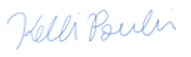 								Kelli Poulin								Environmental Health Inspector, CSP, BEH